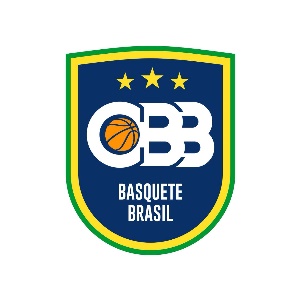 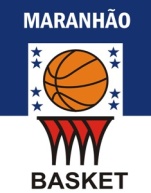 Federação MARANHENSE de BasQUEtEbOLFICHA DE CADASTRO DE OFICIAIS__________________, _______ de _____________de 20_________________________________________Assinatura do OficialTERMO DE COMPROMISSOPelo presente Termo de Compromisso, declaro que li e estou de acordo com o Regimento Interno de Oficias de Arbitragem da Federação Maranhense de Basquetebol.__________________, _______ de _____________de 20_________________________________________Assinatura do OficialDocumentos NecessáriosUSO INTERNOAno: Nº FMBNº CBBIDENTIFICAÇÃOIDENTIFICAÇÃOIDENTIFICAÇÃOIDENTIFICAÇÃOIDENTIFICAÇÃOIDENTIFICAÇÃOIDENTIFICAÇÃOIDENTIFICAÇÃOIDENTIFICAÇÃOIDENTIFICAÇÃONome Completo:Nome Completo:Nome Completo:Nome Completo:Nome Completo:Nome Completo:Nome Completo:Nome Completo:Profissão:Profissão:Sexo: (     )M  (      )FData de Nasc.: Data de Nasc.: Data de Nasc.: Data de Nasc.: Data de Nasc.: Nacionalidade: Nacionalidade: Nacionalidade: Nacionalidade: Naturalidade:  Naturalidade:  Naturalidade:  UF: UF: CPF:CPF:CPF:CPF:CPF:Identidade:  Identidade:  Órgão Exp.:  Órgão Exp.:  Órgão Exp.:  Órgão Exp.:  Órgão Exp.:  Data de expedição: Data de expedição: Data de expedição: Passaporte: Passaporte: Validade do passaporte:Validade do passaporte:Validade do passaporte:Validade do passaporte:Validade do passaporte:Validade do passaporte:Validade do passaporte:Validade do passaporte:Oficial de Mesa (     )  Oficial de Quadra (     ) Oficial de Mesa (     )  Oficial de Quadra (     ) Oficial de Mesa (     )  Oficial de Quadra (     ) Oficial de Mesa (     )  Oficial de Quadra (     ) Registro CBB:Registro CBB:Registro CBB:Registro CBB:Registro CBB:Registro FIBA:Categoria:    Estagiário (     )    Regional (     )  Regional I (     )  Nível I (     )  Nível II (     )   Nível III (     )    Nacional (     )    Categoria:    Estagiário (     )    Regional (     )  Regional I (     )  Nível I (     )  Nível II (     )   Nível III (     )    Nacional (     )    Categoria:    Estagiário (     )    Regional (     )  Regional I (     )  Nível I (     )  Nível II (     )   Nível III (     )    Nacional (     )    Categoria:    Estagiário (     )    Regional (     )  Regional I (     )  Nível I (     )  Nível II (     )   Nível III (     )    Nacional (     )    Categoria:    Estagiário (     )    Regional (     )  Regional I (     )  Nível I (     )  Nível II (     )   Nível III (     )    Nacional (     )    Categoria:    Estagiário (     )    Regional (     )  Regional I (     )  Nível I (     )  Nível II (     )   Nível III (     )    Nacional (     )    Categoria:    Estagiário (     )    Regional (     )  Regional I (     )  Nível I (     )  Nível II (     )   Nível III (     )    Nacional (     )    Categoria:    Estagiário (     )    Regional (     )  Regional I (     )  Nível I (     )  Nível II (     )   Nível III (     )    Nacional (     )    Categoria:    Estagiário (     )    Regional (     )  Regional I (     )  Nível I (     )  Nível II (     )   Nível III (     )    Nacional (     )    Categoria:    Estagiário (     )    Regional (     )  Regional I (     )  Nível I (     )  Nível II (     )   Nível III (     )    Nacional (     )    ENDEREÇOENDEREÇOENDEREÇOENDEREÇOENDEREÇOENDEREÇOENDEREÇOENDEREÇOENDEREÇOLogradouro: Logradouro: Logradouro: Logradouro: Logradouro: Logradouro: Logradouro: Nº.:   Nº.:   Complemento:Complemento:Complemento:Complemento:Bairro:  Bairro:  Bairro:  Bairro:  Bairro:  CEP:  CEP:  Município:  Município:  Município:  Município:  Município:  Município:  UF: Fone: (    ) Fone: (    ) Fone: (     ) Fone: (     ) Fone: (     ) Fax: (     ) Fax: (     ) Fax: (     ) Fax: (     ) E-mail:E-mail:E-mail:E-mail:E-mail:E-mail:E-mail:E-mail:E-mail:Banco:Banco:Banco:Ag.:Ag.:Ag.:Conta:Conta:Conta:N° Camisa:N° Calça:N° Calça:N° Calça:N° Calça:N° Calça:N° Tênis:N° Tênis:N° Tênis:Ficha FMB (Inicial) – Cópia do documento oficial de identidade e 01 foto 3x4